COMUNICAZIONE- SCIENZE DELL’EDUCAZIONE A.A.2022/2023 Si informano gli studenti interessati che il giorno 15 Settembre 2022, dalle ore 9.00 alle ore 13.00, si terranno in modalità telematica le LEZIONI PROPEDEUTICHE del Corso di Studio in Scienze dell’educazione. All’incontro parteciperanno i docenti per presentare il Corso e gli studenti iscritti per condividere la loro esperienza di studio e formazione.Per partecipare alle lezioni è necessario scaricare Microsoft Teams.L’Aula virtuale è raggiungibile al seguente link: http://shorturl.at/ixBL1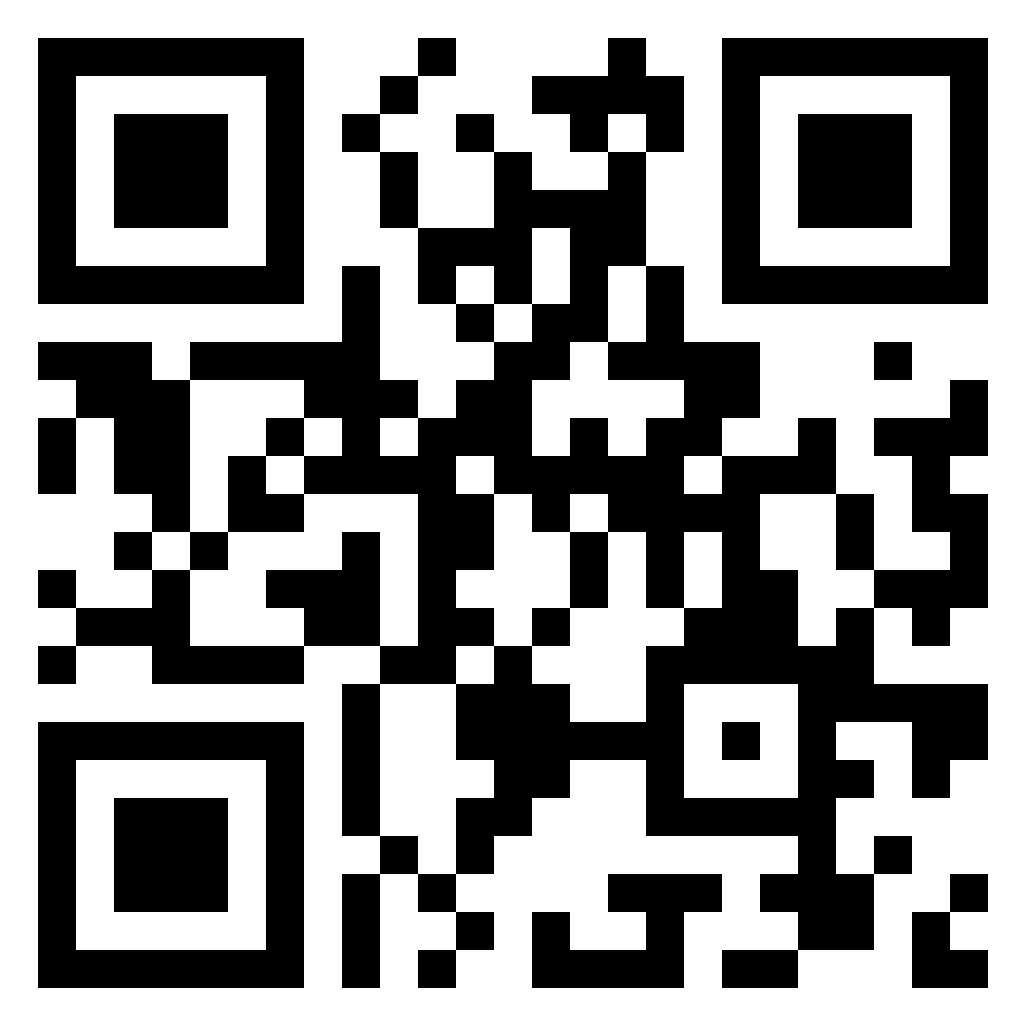 Alle ore 14.30, collegandosi al seguente Link, potrà essere sostenuto il TEST di ORIENTAMENTO. Il test può essere svolto da tablet, cellulare e pc.Si ricorda che la prova non ha finalità valutative ma è volta a conoscere attitudini e interessi di studio degli studenti.http://shorturl.at/isuFI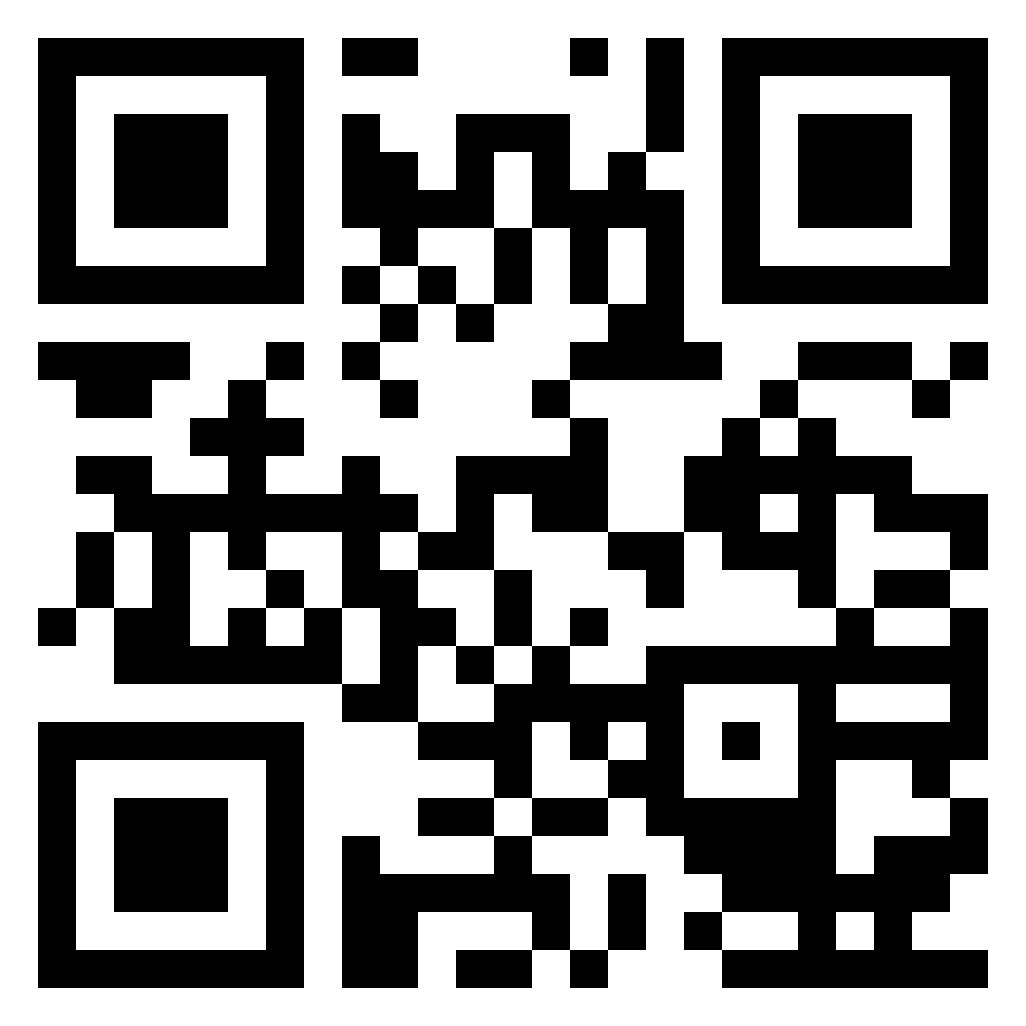 